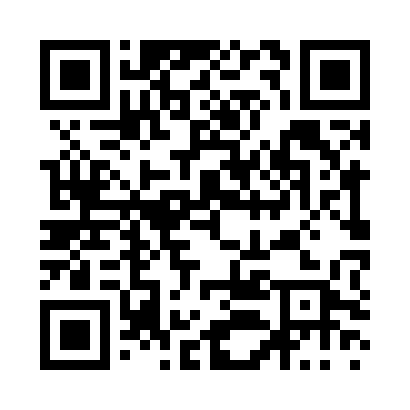 Prayer times for Keletimajor, HungaryMon 1 Apr 2024 - Tue 30 Apr 2024High Latitude Method: Midnight RulePrayer Calculation Method: Muslim World LeagueAsar Calculation Method: HanafiPrayer times provided by https://www.salahtimes.comDateDayFajrSunriseDhuhrAsrMaghribIsha1Mon4:456:2912:545:237:198:582Tue4:426:2712:545:247:219:003Wed4:406:2612:535:257:229:014Thu4:386:2412:535:267:239:035Fri4:356:2212:535:277:259:056Sat4:336:2012:535:287:269:067Sun4:316:1812:525:287:279:088Mon4:286:1612:525:297:299:109Tue4:266:1412:525:307:309:1210Wed4:246:1212:515:317:329:1311Thu4:216:1012:515:327:339:1512Fri4:196:0912:515:337:349:1713Sat4:176:0712:515:347:369:1914Sun4:146:0512:505:357:379:2115Mon4:126:0312:505:367:389:2216Tue4:106:0112:505:367:409:2417Wed4:075:5912:505:377:419:2618Thu4:055:5812:505:387:429:2819Fri4:025:5612:495:397:449:3020Sat4:005:5412:495:407:459:3221Sun3:585:5212:495:417:469:3422Mon3:555:5112:495:427:489:3623Tue3:535:4912:495:427:499:3824Wed3:505:4712:485:437:509:4025Thu3:485:4612:485:447:529:4226Fri3:465:4412:485:457:539:4427Sat3:435:4212:485:467:549:4628Sun3:415:4112:485:477:559:4829Mon3:385:3912:485:477:579:5030Tue3:365:3712:475:487:589:52